嘉義縣  太平  國民  小  學110學年度雙語國家政策－口說英語展能樂學計畫子計畫2-1：國民中小學英語日活動成果報告表(表格不夠，請自行增列）活動名稱聖誕節慶-說英語聖誕節慶-說英語辦理日期110/12/22辦理地點太平國小太平國小參加人數20人成果摘要-活動內容介紹及特色說明(列點說明)1.恰逢聖誕節及新年，讓孩子透過英語的問候語(Happy new year and Merry Christmas)跟全校師生互動。2.透過交換禮物的活動讓孩子感受國外的節慶氣氛，並了解其過節意義。3.透過與國際學伴視訊認識英國聖誕節的慶祝活動，並寄出聖誕卡片祝福學伴哥哥，讓學伴哥哥在台灣念書也不孤單。4.利用中午吃飯時間撥放ICRT讓孩子聽每日廣播，學習簡單的單字及會話，還能從廣播內容中知道主持人講解的趣事或新聞。5.五年級學生與導師到各班教室報佳音，演唱英語課老師教的聖誕歌及發送巧克力，全校孩子沉浸於節慶中，下課時間能聽到孩子們哼唱聖誕歌。1.恰逢聖誕節及新年，讓孩子透過英語的問候語(Happy new year and Merry Christmas)跟全校師生互動。2.透過交換禮物的活動讓孩子感受國外的節慶氣氛，並了解其過節意義。3.透過與國際學伴視訊認識英國聖誕節的慶祝活動，並寄出聖誕卡片祝福學伴哥哥，讓學伴哥哥在台灣念書也不孤單。4.利用中午吃飯時間撥放ICRT讓孩子聽每日廣播，學習簡單的單字及會話，還能從廣播內容中知道主持人講解的趣事或新聞。5.五年級學生與導師到各班教室報佳音，演唱英語課老師教的聖誕歌及發送巧克力，全校孩子沉浸於節慶中，下課時間能聽到孩子們哼唱聖誕歌。1.恰逢聖誕節及新年，讓孩子透過英語的問候語(Happy new year and Merry Christmas)跟全校師生互動。2.透過交換禮物的活動讓孩子感受國外的節慶氣氛，並了解其過節意義。3.透過與國際學伴視訊認識英國聖誕節的慶祝活動，並寄出聖誕卡片祝福學伴哥哥，讓學伴哥哥在台灣念書也不孤單。4.利用中午吃飯時間撥放ICRT讓孩子聽每日廣播，學習簡單的單字及會話，還能從廣播內容中知道主持人講解的趣事或新聞。5.五年級學生與導師到各班教室報佳音，演唱英語課老師教的聖誕歌及發送巧克力，全校孩子沉浸於節慶中，下課時間能聽到孩子們哼唱聖誕歌。1.恰逢聖誕節及新年，讓孩子透過英語的問候語(Happy new year and Merry Christmas)跟全校師生互動。2.透過交換禮物的活動讓孩子感受國外的節慶氣氛，並了解其過節意義。3.透過與國際學伴視訊認識英國聖誕節的慶祝活動，並寄出聖誕卡片祝福學伴哥哥，讓學伴哥哥在台灣念書也不孤單。4.利用中午吃飯時間撥放ICRT讓孩子聽每日廣播，學習簡單的單字及會話，還能從廣播內容中知道主持人講解的趣事或新聞。5.五年級學生與導師到各班教室報佳音，演唱英語課老師教的聖誕歌及發送巧克力，全校孩子沉浸於節慶中，下課時間能聽到孩子們哼唱聖誕歌。檢討或建議事項高年級學生較了解活動進行內容，能自行進行活動中的任務但低年級學生較需老師指導，可以請英語教師在活動前於課堂中多讓孩子練習，待活動進行時，孩子能較放鬆的參與活動。高年級學生較了解活動進行內容，能自行進行活動中的任務但低年級學生較需老師指導，可以請英語教師在活動前於課堂中多讓孩子練習，待活動進行時，孩子能較放鬆的參與活動。高年級學生較了解活動進行內容，能自行進行活動中的任務但低年級學生較需老師指導，可以請英語教師在活動前於課堂中多讓孩子練習，待活動進行時，孩子能較放鬆的參與活動。高年級學生較了解活動進行內容，能自行進行活動中的任務但低年級學生較需老師指導，可以請英語教師在活動前於課堂中多讓孩子練習，待活動進行時，孩子能較放鬆的參與活動。照片說明（4-10張）照片說明（4-10張）照片說明（4-10張）照片說明（4-10張）照片說明（4-10張）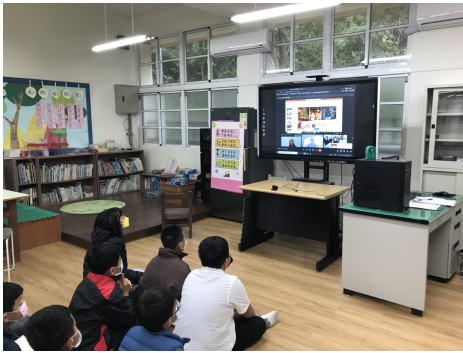 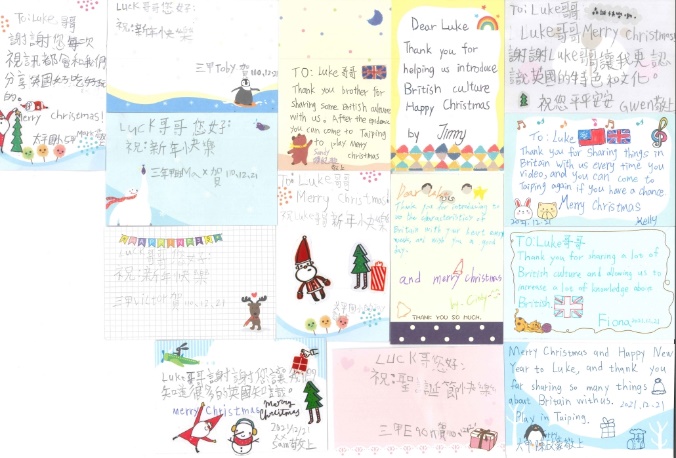 與國際學伴哥哥視訊，分享聖誕節的喜悅及活動與國際學伴哥哥視訊，分享聖誕節的喜悅及活動視訊課程的學生寫小卡片祝福學伴哥哥視訊課程的學生寫小卡片祝福學伴哥哥視訊課程的學生寫小卡片祝福學伴哥哥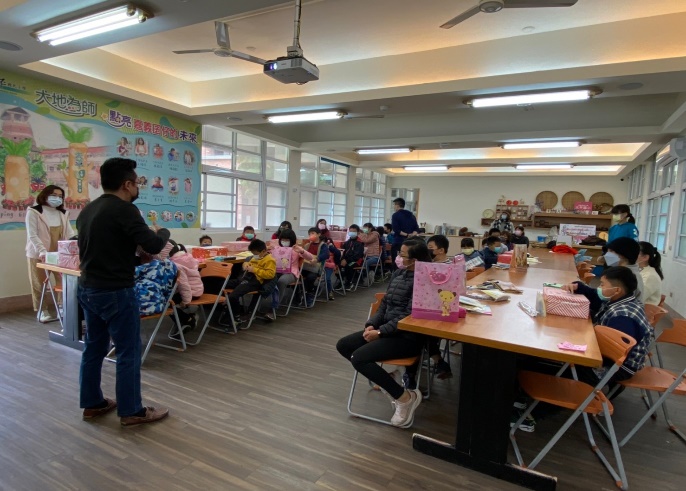 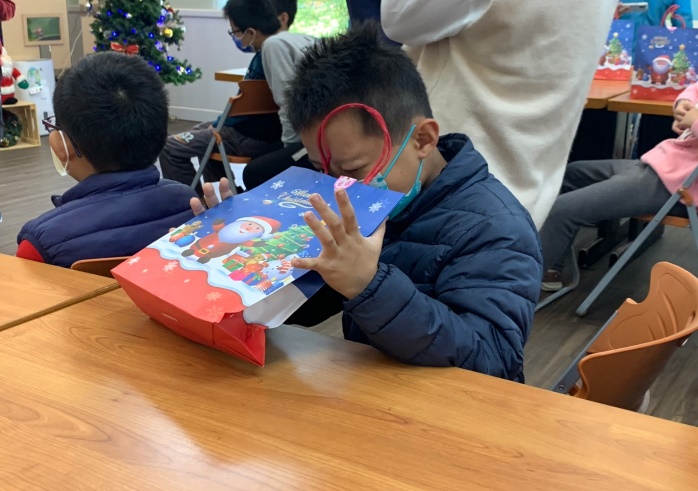 交換禮物後，老師講解禮物由來讓孩子體會節慶的氣氛並感恩交換禮物後，老師講解禮物由來讓孩子體會節慶的氣氛並感恩孩子迫不及想知道禮物內容孩子迫不及想知道禮物內容孩子迫不及想知道禮物內容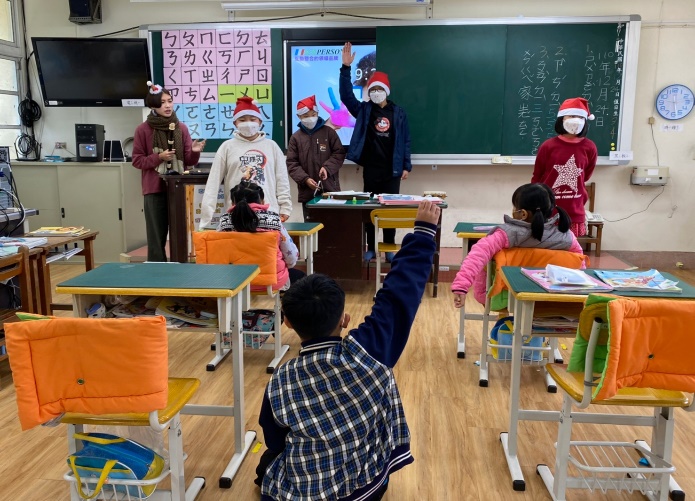 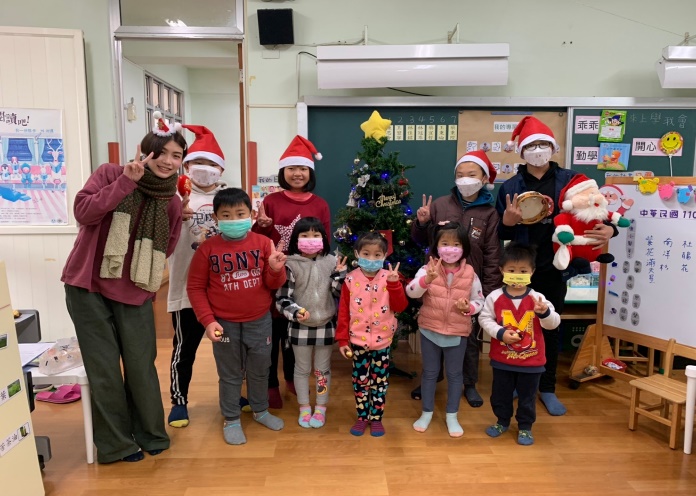 學生化身為聖誕老公公到各班報佳音和舉行有獎徵答學生化身為聖誕老公公到各班報佳音和舉行有獎徵答幼兒園小朋友一起聽哥哥姐姐唱英語聖誕歌幼兒園小朋友一起聽哥哥姐姐唱英語聖誕歌幼兒園小朋友一起聽哥哥姐姐唱英語聖誕歌